کنترلرنمودار ارث بری های کنترلرها :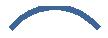 CComponent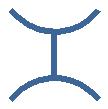 CBaseController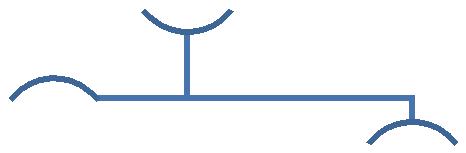 CController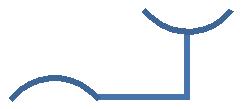 CWidget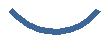 Controller (components Folder)SiteController (controllers Folder)معرفی کنترلر :فایل کنترلر ها در شاخه protected/controllers قرار می گیرند. در ابتدای شروع برنامه یک نمونه از کنترلر توسط Bootstrap یعنی فایل yiiBase.php ساخته و سپس اجرا می شود. هر کنترلر دارای یک نام منحصر به فرد یا ControllerID می باشد. کنترلر شامل تعدادی از اکشن ها می باشد که بر اساس درخواستهای کاربر کار خاصی را انجام می دهند. کنترلر ارطریق اکشن ها، جریان داده بین مدل ها و ویوها را مدیریت می کند. Action در واقع متد موجود در کنترلر است که حتما این متد با کلمه action شروع میشود.کاربر در فراخوانی هایش کلمه action را ذکر نمی کند مثل :www.hostname.com/index.php?r=site/view27در این مثال کنترلر site و اکشنview فراخوانی میشوند ولی نام متد در اصل actionView است که کلمه action آن ذکر نمی گردد و این باعث افزایش امنیت نیز می شود. زیرا که کاربر مستقیما نام فایل را متوجه نمی شود. نحوه تعریف یک اکشن جدید :class UpdateAction extends CAction{public function run(){// place the action logic here}}اکشن می تواند پارامترهایی را هم داشته باشد که این پارامترها خود کار می باشند و مقدار آنها توسط $_GET از کاربر دریافت می شوند.پارامترهای خودکار اکشنیک متد اکشن می تواند پارامتهایی را برای آن تعریف نمود که مقادیر آنها را از طریق $_GET از کاربر دریافت نماید.در حالتی که نخواهیم از پارامترها خودکار استفاده نماییم اگر یک اکشن با نام create ایجاد نماییم که در کنترلر PostController تعریف شده باشد و دارای دو پارامتر category و languageباشد که مقادیر آنها را از ورودی بگیرد کد نویسی طوﻻنی زیر را خواهیم داشت :class PostController extends CController{public function actionCreate(){if(isset($_GET['category']))$category=(int)$_GET['category'];elsethrow new CHttpException(404,'invalid request');if(isset($_GET['language'])) $language=$_GET['language'];else$language='en';// ... fun code starts here ...28}}حال با استفاده از پارامترهای خودکار مجددا همین کنترلر را تعریف می نماییم. که دارای کد نویسی ساده به شکل زیر می باشد.class PostController extends CController{public function actionCreate($category, $language='en'){$category=(int)$category;// ... fun code starts here ...}}تعداد پارامترها و نام آنها باید دقیقا با آن چیزی که کاربر وارد می کند تطابق داشته باشد برای کد باﻻ درخواستی مثل کد زیر قابل قبول است:www.hostname.com/index.php?r=Post/categoory=1&language=faاگر کاربر درخواستی بدهد که از این الگو یا الگوهای مورد قبول این الگو پیروی نکند یک خطای 400 رخ می دهد. پارامتر language باﻻ دارای یک مقدار پیش فرض است $language='en' و در صورتی که کاربر این پارامتر را ارسال نکند خطایی رخ نمی دهد و مقدار پیش فرض برای آن در نظر گرفته می شود. اما چون category مقدار پیش فرض ندارد درخواستی که پارامتر category در آن نباشد باعث بروز خطا خواهد شد.class PostController extends CController{public function actionCreate(array $categories){// Yii will make sure $categories be an array}}در این حالت کلمه کلیدی arrayباید نوشته شود. کاربر می تواند با $_GET['categories'] کار کند که یک رشته عادی است ولی میتوان آن را به یک آرایه تبدیل کرد و از عناصر آن آرایه استفاده نمود.وقتی که کاربر یک اکشن مثل XYZ را درخواست می کند، کنترلر یکی از کارهای زیر را انجام می دهد :: Method-based action یعنی اینکه متد actionXYZ را در صورت وجود فراخوانی می کند.29: Class -based action یعنی اینکه یک نمونه از کﻻس XYZ را در صورت موجود بودن کﻻس در action class map ایجاد می کند. و سپس اکشن را فراخوانی می کند.: Call  missingAction یعنی اینکه به طور پیش فرض یک خطای HTTP 404 را تولید می کند.اگر کاربر هیچ اکشن مشخصی را درخواست ندهد اکشن defaultActionاجرا خواهد شد.defaultAction را به عنوان یک متغیر می توان در ابتدای کﻻس کنترلر تعیین نمود.کنترلر ممکن است که بخواهد قبل و یا بعد از اجرای یک اکشن فیلترهایی را اجرا کند.پارامترهای عمومی قابل تعریف در کنترلر :تعریف قالب public $layout:می توان قالب پیش فرض برای استفاده در ویوهای مورد استفاده در این کنترلر را تعیین نمود که به طور پیش فرض main می باشد. اگر مقدار آن false تعریف شود هیچ قالبی استفاده نمی شود. مثال :public $layout='//layouts/mylayout;اگر کنترلر در یک ماژول قرار داشته باشد می توان برای تعیین قالب از دستور CWebModule::layout module layout استفاده می شود.تعریف اکشن پیش فرض :  public $defaultAction='index'اکشن پیش فرض برای اجرا مشخص می شود. در اینصورت اگر در، درخواست کاربر اکشن مشخص نشود این اکشن پیش فرض اجرا می شود. البته از ابتدا مقدار آن 'index' استو باعث اجرای اکشن actionIndex می شود.مثال :public $defaultAction='myAction';متدهای قابل استفاده در کنترلر :public function init()کنترلر را مقدار دهی اولیه می کند. این متد توسط application و قبل از شروع اجرای کنترلر اجرا می شود. ممکن است شما این متد را override کنید تا بتوانید تنظیمات پیش از اجرای کنترلر را اعمال نمایید.30public function filters()این متد تنظیمات فیلتر را بر می گرداند. این متد آرایه ای از مقادیر فیلتر را بر می گرداند که هر کدام از عناصر آرایه مربوط به هر یک از فیلتر ها هستند. کنترلر ممکن است که بخواهد قبل و یا بعد از اجرای یک اکشن فیلترهایی را اجرا کند.فیلتر ها می توانند قبل و یا بعد از درخواست و یا پاسخ به کاربر اجرا شوند و ممکن است جلوی اجرای یک اکشن را بگیرند. در صورت لزوم فیلتر ها می توانند در یک ترتیب خاص اجرا شوند. در اینصورت اگر در هر مرجله ای از اجرا هر یک از فیلتر ها مقدار true را بر گرداند بقیه فیلترها و اکشن ها اجرا نخواهند شد.فیلترها می توانند به صورت یک شی ساخته شده از روی یک کﻻس مجزا باشند و یا به صورت متدهای تعریف شده در کﻻس کنترلر. فیلتر ها با override کردن متد filters به شکل زیر اجرا می شوند. مثال :<pre>array( 'accessControl - login','ajaxOnly + search', array('COutputCache + list','duration'=>300,,((</pre>در مثال باﻻ 3 فیلتر تعریف شده است که عبارتند از accessControl, ajaxOnly, COutputCache دو فیلتر اول یعنی accessControl, ajaxOnly, بر اساس متد ساخته شده اند. که متد آنها در کﻻس CController تعریف شده است که به فیلتر کردن متد ها در کﻻس کنترلر اشاره می کنند.در حالی که سومین فیلتر از نوع شی است که کﻻس آن system.web.widgets.COutputCache می باشد و پارامتر duration آن برابر مقدار 300 قرار گرفته است. مثال دیگری به شکل زیر است :class PostController extends CController{......public function filters(){return array('postOnly + edit, create',array(31'application.filters.PerformanceFilter - edit,create','unit'=>'second',,(;(}}کد باﻻ دو فیلتر را تعریف می نماید.متد  فیلتر  postOnly   و  کﻻس  -PerformanceFilter   مسیر  قرار  گیری  این  کﻻس  در  مسیرapplication.filters.PerformanceFilter است که کﻻس فیلتر مورد نظر در فایل PerformanceFilter.php قراردارد. که دارای یک property با نام unit است که مقدار second برای آن ارسال می شود.عملگر : + مشخص می کند که این فیلتر برای کدامیک از اکشن ها اجرا شود. در مثال باﻻ اکشن postOnly باید برای اکشن های edit و create اجرا شود.عملگر - : مشخص می کند که این فیلتر باید برای کدامیک از اکشن ها اجرا نشود. در مثال باﻻ فیلتر PerformanceFilter برای همه اکشن ها به جز edit و create باید اجرا شود.نکته : اگر - یا + در فیلتر مشخص نشود آن فیلتر برای همه اکشن ها اجرا می شود.برای فیلترهایی که بر اساس متد ساخته شده اند یک متد با نام filterXYZ به صورت filterXYZ($filterChain) تعریف می شود که نام این فیلتر XYZ است.نکته : داخل متد فیلتر باید کد filterChain->run$() حتما نوشته شود تا زنجیره اجرایی ادامه پیدا کند وگرنه زنجیره اجرادر همین نقطه پایان می پذیرد.نکته : اگر مقدار برگشتی یک متد فیلتر false باشد اکشن های مربوطه اجرا نخواهند شد.فیلترها می توانند به گونه ای تعریف شوند که تنها زمانی اجرا شوند که یک اکشن خاص اجرا می شود. برای فیلترهای بر اساس متد این کار به وسیله عملگرهای + و - در تعریف فیلتر انجام می شود. عملگر + مشخص می کند که فیلتر تنها زمانی اجرا شود که یک فیلتر به خصوص فراخوانی شود در حالی که عملگر - به این معنی است که فیلتر تنها زمانی اجرا می شود که این اکشن در میان اکشن های درخواست قرار ندارد.برای اکشن های بر اساس شی عملگر + و - نام کﻻس را دنبال می کنند.فیلتر ها به دو دسته تقسیم می شوند :32: inline filter  -1 که فیلترهای بر اسا متد هستند. و الگوی تعریف آنها به شکل زیر است:FilterName[ +|- Action1, Action2, ...]که عملگرهای + و - مشخص می کنند که کدام اکشن باید/نباید فیلتر گذاری شود.: class-based filter -2 که فیلتر مربوطه به وسیله یک شی ساخته شده از روی کﻻس تعریف می شود. این کﻻس از کﻻس Cfilter ارث بری می کند. مثال :class PerformanceFilter extends CFilter{protected function preFilter($filterChain){// logic being applied before the action is executed return true; // false if the action should not be executed}protected function postFilter($filterChain){// logic being applied after the action is executed}}نحوه تعریف اینگونه فیلتر به شکل زیر است :<pre>array( 'FilterClass[ +|- Action1, Action2, ...]','name1'=>'value1','name2'=>'value2',...(</pre>'name1'=>'value1' در این ساختار مقادیر property های فیلتر را مشخص می کنند.نکته : برای ارث بری فیلترها از یکدیگر یک کﻻس فرزند باید با کﻻس والد خود ادغام شود که این کار می تواند توسط توابعی مثل array_merge انجام گیرد.public function actions()33این متد لیستی از اکشن های موجود در کﻻس خارجی را بر می گرداند. این متد شامل آرایه ای است که عناصر آن اکشن ها و کﻻسهای آنها را مشخص می کنند. مثال :'edit'=>'application.controllers.article.EditArticle'در این مثال اکشنی با نام edit در کﻻسی به مسیر 'application.controllers.article.EditArticle' فراخوانیمی شود و از این به بعد در این کﻻس قابل فراخوانی و استفاده است.همچنین می توان پارامترهایی را نیز به اکشن فراخوانی شده ارسال نمو. مثال :<pre>return array('action1'=>'path.to.Action1Class','action2'=>array('class'=>'path.to.Action2Class','property1'=>'value1','property2'=>'value2',,(;(</pre>در مثال باﻻ action2 تعریف می شود که مسیر آن 'path.to.Action2Class' است و دو property نیز همراه با فراخوانی ارسال می شود.یکی دیگر از کاربردهای این متد این است که اگر یک کﻻس کنترلر از کﻻس کنترلر ما مشتق شود توسط این متد می تواند اکشن های کﻻس والد خود را فراخوتنی نماید.نکته : برای ارث بری اکشن ها از یکدیگر یک کﻻس فرزند باید با کﻻس والد خود ادغام شود که این کار می تواند توسط توابعی مثل array_merge انجام گیرد.شما همچنین می توانید اکشن ها را از یک action providerمثل CWidget::actions فراخوانی نمایید. مثال :<pre>return array(...other actions...// import actions declared in ProviderClass::actions() // the action IDs will be prefixed with 'pro.' 'pro.'=>'path.to.ProviderClass', // similar as above except that the imported actions are values'pro2.'=>array('class'=>'path.to.ProviderClass',34'action1'=>array('property1'=>'value1',,('action2'=>array('property2'=>'value2',,(,((</pre>در مثال باﻻ ما action providers را از سایر تعاریف اکشن جدا کرده ایم برای action providers ها باید برای تعریف از یک نقطه استفاده نماییم بنابر این مثﻻ pro2.action1 به عنوان action1 شناخته می شود که درProviderClass تعریف شده است.public function behaviors()لیستی از رفتارها را که کنترلر باید از خود نشان دهد بر می گرداند. این متد شامل آرایه ای است که در آن نام رفتار و مقدار آن مشخص می شود مثل .name=>behavior هر رفتار می تواند یک رشته معرف نوع رفتار کﻻس باشد یا یک آرایه با ساختار زیر داشته باشد :<pre>'behaviorName'=>array('class'=>'path.to.BehaviorClass','property1'=>'value1','property2'=>'value2',(</pre>در مثال باﻻ 'behaviorName' یک رفتار است که در کﻻسی با آدرس 'path.to.BehaviorClass' معرفی می شود و دو پارامتر با مقادیر مشخص شده را دریافت می کند.توجه کنید که کﻻس behavior بایستی از واسط IBehavior استفاده کند و یا از کﻻس CBehavior ارث بری نماید. رفتارهای تعریف شده در کنترلر در زمان ساخت نمونه کنترلر توسط application به کﻻس کنترلر ملحق می شوند.توضیحات تکمیلی در مورد رفتارها را می توان در راهنمای شی گرایی در PHP و یا در کﻻس CComponent مشاهده نمود.public function accessRules()35این متد فیلترهای دسترسی کاربر به اکشن های کنترلر را مشخص می کند. به عنوان مثال مشخص می کند که کدام کاربر مجاز به اجرای کدام اکشن می باشد یا نمی باشد.برای این که هر کاربری نتواند با وارد کردن هر آدرسی وارد آن صفحه شود از این قسمت استفاده می شود. مثﻻ کاربری که وارد سایت نشده یعنی login نکرده نمی تواند کنترلر Post را اجرا کند.برای هر یک یا چند اکشن می توان یک آرایه جدا تشکیل داد و نحوه دسترسی کاربرانی که می توانند از آن استفاده کنند را مشخص کرد.از کاراکتر * برای معرفی کردن همه کاربران و از کاراکتر @ برای معرفی کاربرانی که وارد سایت شده اند استفاده می کنیم همچنین از عﻻمی ؟ برای کاربران ناشناس استفاده می شود. هر مدخل آرایه برای این متد به شکل زیر تعریف می شود :array('deny or allow','aFWLRQV' >DUUD\('DFWLRQ1'''DFWLRQ2''…)' 'users'=>array('@ or *'),(ابزار gii در استفاده از ابزار Crud generator باعث می شود که مدخلی با شکل زیر ایجاد می کند که برای اجرای اکشن های کاربر باید آن را اصﻻح نمود وگرنه اکشن های کاربر اجرا نخواهند شد.array('deny', // deny all users 'users'=>array('*'),,(در این اکشن همچنین می توان پارامترهای دیگری مثل Ip, Roles, Controllers, Verbs, Expression و غیره را نیز استفاده کرد به عنوان مثال از Ips می توان استفاده کرد تا کاربرانی با Ip مشخص اجازه استفاده از سایت را داشته باشند یا نداشته باشند. برای مدیریت گروهها نیز از Roles استفاده می شود که برای توضیحات بیشتر به ویکی پدیا بخش RBAC مراجعه نمایید.36روش دیگر این کار تعریف یک شرط است مثل:array('allow','actions'=>array('admin'),'expression'=> 'Yii::app()->user->group == 3',,(public function run($actionID)این متد نام یک اکشن را گرفته و آن را اجرا می کند. فیلترهای اکشن مورد نظر نیز اجرا خواهند شد. اگر اکشن مورد نظر پیدا نشد و یا نام اکشن صحیح وارد نشده باشد یک CHttpException رخ می دهد.public function runActionWithFilters($action,$filters)این متد یک فیلتر را با یک فیلتر مشخص شده اجرا می کند. یک زنجیره فیلتر در این مرحله ایجاد شده و سپس اکشن مورد نظر اجرا می شود.public function runAction($action)این متد یک اکشن را پس از اعمال تمامی فیلترها مرتبط با این اکشن اجرا می کند.public function createAction($actionID)این متد یک نمونه از اکشن معرفی شده را تولید می کند. این اکشن می تواند یک اکشن inline یعنی تعریف شده در داخل همین کﻻس کنترلر باشد و یا یک اکشن object یعنی تعریف شده در کﻻس خارجی و سپس نمونه سازی شده باشد.public function missingAction($actionID)این متد بررسی می کند که آیا اکشن معرفی شده موجود می باشد یا خیر و در صورتی که موجود نباشد یک خطا صادر می کند.public function getRoute()این متد رشته تقاضای جاری به شکل module ID, controller ID and action ID را بر می گرداند.public function getAction()این متد نام اکشن فعال را بر می گرداند. در صورتی که هیچ اکشن فعالی وجود نداشته باشد مقدار null را بر می گرداند.37